ЧЕРКАСЬКА МІСЬКА РАДА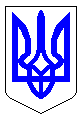 ЧЕРКАСЬКА МІСЬКА РАДАВИКОНАВЧИЙ КОМІТЕТРІШЕННЯВід 22.12.2020 № 1258Про затвердження переліку міських автобусних маршрутів, що вносяться на конкурс з перевезення пасажирів на автобусному маршруті загального користування	Керуючись підпунктом 10 пункту «а» частин 1 статті 30 Закону України «Про місцеве самоврядування в Україні», відповідно до статей 43, 44, 45, 46, Закону України „Про автомобільний транспорт”, постанови Кабінету Міністрів України від 03.12.2008 року №1081 «Про затвердження Порядку проведення конкурсу з перевезення пасажирів на автобусному маршруті загального користування», з метою організації належного рівня обслуговування і перевезення пасажирів на автобусних маршрутах загального користування, розглянувши департаменту житлово-комунального комплексу, виконком міської радиВИРІШИВ:	1. Затвердити перелік міських автобусних маршрутів, що вносяться на конкурс з перевезення пасажирів на автобусному маршруті загального користування згідно з додатком.	2. Вважати таким, що втратило чинність рішення виконавчого комітету Черкаської міської ради від 17.09.2019 № 1025 «Про затвердження переліку міських автобусних маршрутів, що вносяться на конкурс з перевезення пасажирів на автобусному маршруті загального користування» та зміни до нього.	3. Конкурсному комітету підготувати текст оголошення про проведення конкурсу з перевезення пасажирів на автобусному маршруті загального користування із зазначенням основних об′єктів конкурсу та надати його для опублікування у засобах масової інформації департаменту ЖКК.4. Контроль за виконанням рішення покласти на директора департаменту житлово-комунального комплексу Яценка О.О.Міський голова                                                                                      А.В. БондаренкоДодаток ЗАТВЕРДЖЕНОрішення виконкомувід ___________№_______Перелікміських автобусних пасажирських маршрутів, що вносяться на конкурс на перевезення пасажирів автомобільним транспортом загального користуванняОб’єкт конкурсу №1Міський автобусний маршрут № 2 «Вулиця Генерала Момота – Залізничний вокзал»(рух вулицями: в прямому напрямку – Генерала Момота, Одеська, Лісова Просіка, Можайського, б. Шевченка, Смілянська, Вернигори;в зворотному напрямку – Вернигори, Смілянська, б. Шевченка, Можайського, Лісова Просіка, Одеська, Онопрієнка, Смаглія, Олексія Панченка, Генерала Момота).Використовуються міські автобуси загальною пасажиромісткістю не менше 40 місць, 50% автобусів запропонованих на об’єкт конкурсу мають бути пристосовані для перевезення осіб з інвалідністю та інших мало мобільних груп населення. Кількості автобусів на об’єкт конкурсу 4 одиниці.До об’єкта конкурсу вимагається 1 резервна машина.Час роботи на маршруті з 6 год. 00 хв. до 21 год. 00 хв.Перевезення пасажирів здійснюється в звичайному режимі руху.Об’єкт конкурсу №2Міський автобусний маршрут № 6 «Автовокзал - Обласна лікарня»(рух вулицями:в прямому напрямку - Смілянська, 30 річчя Перемоги, Сумгаїтська, Одеська, Михайла Грушевського, б. Шевченка, Дахнівська, Мендєлєєва;в зворотному напрямку – Мендєлєєва, Дахнівська, б. Шевченка, Михайла Грушевського, Одеська, Сумгаїтська, 30 річчя Перемоги, Смілянська).Використовуються міські автобуси загальною пасажиромісткістю не менше 50 місць, 50% автобусів запропонованих на об’єкт конкурсу мають бути пристосовані для перевезення осіб з інвалідністю та інших мало мобільних груп населення.Кількості автобусів на об’єкт конкурсу 8 одиниць.До об’єкта конкурсу вимагається 1 резервна машина.Час роботи на маршруті з 6 год. 00 хв. до 22 год. 00 хв.Перевезення пасажирів здійснюється в звичайному режимі руху. Об’єкт конкурсу №3Міський автобусний маршрут № 7 «Вантажний порт – Вулиця Генерала Момота»(рух вулицями:в прямому напрямку – Юрія Іллєнка, б. Шевченка, Смілянська, Благовісна, Лісова просіка, Одеська, Онопрієнка, Смаглія, Олексія Панченка, Генерала Момота;в зворотному напрямку – Генерала Момота, Одеська, Лісова просіка, Можайського, Надпільна, Смілянська, б. Шевченка, Юрія Іллєнка).Використовуються міські автобуси загальною пасажиромісткістю не менше 50 місць, 50% автобусів запропонованих на об’єкт конкурсу мають бути пристосовані для перевезення осіб з інвалідністю та інших мало мобільних груп населення.Кількості автобусів на об’єкт конкурсу 8 одиниць.До об’єкта конкурсу вимагається 1 резервна машина.Час роботи на маршруті з 6 год. 00 хв. до 22 год. 00 хв.Перевезення пасажирів здійснюється в звичайному режимі руху. Об’єкт конкурсу №4Міський автобусний маршрут №13 «Вулиця Генерала Момота – Річковий вокзал»(рух вулицями: в прямому напрямку – Генерала Момота, Одеська, Руставі, Академіка Корольова, Сумгаїтська, 30-років Перемоги, пр-т Хіміків, Самійла Кішки, Чайковського, В’ячеслава Чорновола, Волкова, Припортова;у зворотному напрямку – Припортова, Волкова, В’ячеслава Чорновола, Чайковського, Самійла Кішки, пр-т Хіміків, 30 років Перемоги, Сумгаїтська, Академіка Корольова, Руставі, Одеська, Онопрієнка, Смаглія, Олексія Панченка, Генерала Момота).Використовуються міські автобуси загальною пасажиромісткістю не менше 50 місць, 50% автобусів запропонованих на об’єкт конкурсу мають бути пристосовані для перевезення осіб з інвалідністю та інших мало мобільних груп населення.Кількості автобусів на об’єкт конкурсу 9 одиниць.До об’єкта конкурсу вимагається 1 резервна машина.Час роботи на маршруті з 6 год. 00 хв. до 22 год. 00 хв.Перевезення пасажирів здійснюється в звичайному режимі руху. Об’єкт конкурсу №5Міський автобусний маршрут №14 «Мікрорайон «Дахнівський» – Вантажний порт»(рух вулицями: в прямому напрямку 2-го Українського фронту, Карбишева, Канівська, Дахнівська, б. Шевченка, Юрія Іллєнка;у зворотному напрямку – Юрія Іллєнка, б. Шевченка, Дахнівська, Канівська, Карбишева, 2-го Українського фронту).Використовуються міські автобуси загальною пасажиромісткістю не менше 50 місць, 50% автобусів запропонованих на об’єкт конкурсу мають бути пристосовані для перевезення осіб з інвалідністю та інших мало мобільних груп населення.Кількості автобусів на об’єкт конкурсу 6 одиниць.До об’єкта конкурсу вимагається 1 резервна машина.Час роботи на маршруті з 6 год. 00 хв. до 22 год. 00 хв.Перевезення пасажирів здійснюється в звичайному режимі руху. Об’єкт конкурсу №6Міський автобусний маршрут №26 «Автовокзал – Обласна лікарня»(рух вулицями:в прямому напрямку – Смілянська, Володимира Ложешнікова, Вернигори, Смілянська, б. Шевченка, Дахнівська, Мендєлєєва;в зворотному напрямку – Менделєєва, Дахнівська, б. Шевченка, Смілянська).Використовуються міські автобуси, загальною пасажиромісткістю не менше 50 місць, 50% автобусів запропонованих на об’єкт конкурсу мають бути пристосовані для перевезення осіб з інвалідністю та інших мало мобільних груп населення.Кількості автобусів на об’єкт конкурсу 14 одиниць.До об’єкта конкурсу вимагається 1 резервна машина.Час роботи на маршруті з 6 год. 00 хв. до 22 год. 00 хв.	Перевезення пасажирів здійснюється в звичайному режимі руху.Об’єкт конкурсу №7Міський автобусний маршрут №27 «Залізничний вокзал – Вулиця Нарбутівська»(рух вулицями:в прямому напрямку: Вернигори, Смілянська, б. Шевченка, Кобзарська, Гоголя, Чехова, Нарбутівська;в зворотному напрямку – Нарбутівська, Чехова, Гоголя, Кобзарська, б. Шевченка, Смілянська, Вернигори).Використовуються міські автобуси загальною пасажиромісткістю не менше 50 місць, 50% автобусів запропонованих на об’єкт конкурсу мають бути пристосовані для перевезення осіб з інвалідністю та інших мало мобільних груп населення.Кількості автобусів на об’єкт конкурсу 3 одиниць.До об’єкта конкурсу вимагається 1 резервна машина.Час роботи на маршруті з 5 год. 30 хв. до 22 год. 00 хв.	Перевезення пасажирів здійснюється в звичайному режимі руху. Об’єкт конкурсу №8Міський автобусний маршрут №36 «Річковий вокзал – Вулиця Сумгаїтська»(рух вулицями: в прямому напрямку – Припортова, Гагаріна, Замковий узвіз, Байди Вишневецького, Шевченка, Смілянська, 30 років Перемоги, Сумгаїтська;в зворотному напрямку – Сумгаїтська, Одеська, Михайла Грушевського, Надпільна, Смілянська, Шевченка, Припортова).Використовуються міські автобуси загальною пасажиромісткістю не менше 50 місць, 50% автобусів запропонованих на об’єкт конкурсу мають бути пристосовані для перевезення осіб з інвалідністю та інших мало мобільних груп населення.Кількості автобусів на об’єкт конкурсу 12 одиниць.До об’єкта конкурсу вимагається 1 резервна машина.Час роботи на маршруті з 6 год. 00 хв. до 22 год. 00 хв.	Перевезення пасажирів здійснюється в звичайному режимі руху. Директор департаменту житлово-комунального комплексу                                                            О.О.Яценко